ПРЕЗИДИУМ ПРАВИТЕЛЬСТВА РЕСПУБЛИКИ ХАКАСИЯПОСТАНОВЛЕНИЕот 1 марта 2024 г. N 62-пОБ УТВЕРЖДЕНИИ ПЛАНА МЕРОПРИЯТИЙ НА 2024 - 2026 ГОДЫПО РЕАЛИЗАЦИИ СТРАТЕГИИ ГОСУДАРСТВЕННОЙ ПОЛИТИКИРОССИЙСКОЙ ФЕДЕРАЦИИ В ОТНОШЕНИИ РОССИЙСКОГО КАЗАЧЕСТВАНА 2021 - 2030 ГОДЫ В РЕСПУБЛИКЕ ХАКАСИЯВ соответствии с Указом Президента Российской Федерации от 09.08.2020 N 505 "Об утверждении Стратегии государственной политики Российской Федерации в отношении российского казачества на 2021 - 2030 годы", распоряжением Правительства Российской Федерации от 18.11.2023 N 3248-р Президиум Правительства Республики Хакасия постановляет:1. Утвердить прилагаемый План мероприятий на 2024 - 2026 годы по реализации Стратегии государственной политики Российской Федерации в отношении российского казачества на 2021 - 2030 годы в Республике Хакасия (далее - План).2. Исполнительным органам Республики Хакасия, ответственным за реализацию мероприятий Плана, представлять ежегодно до 01 декабря отчет о его выполнении в Министерство национальной и территориальной политики Республики Хакасия.3. Рекомендовать ответственным исполнителям Плана, не являющимся исполнительными органами Республики Хакасия, представлять ежегодно до 01 декабря отчет о его выполнении в Министерство национальной и территориальной политики Республики Хакасия.4. Рекомендовать органам местного самоуправления городских округов и муниципальных районов Республики Хакасия, на территории которых зарегистрированы казачьи общества и иные объединения казаков, утвердить до 01 апреля 2024 года планы мероприятий на 2024 - 2026 годы по реализации Стратегии государственной политики Российской Федерации в отношении российского казачества на 2021 - 2030 годы.Исполняющий обязанности ГлавыРеспублики Хакасия - ПредседателяПравительства Республики ХакасияТ.КУРБАТОВАПриложениеУтвержденпостановлением ПрезидиумаПравительства Республики Хакасияот 01.03.2024 N 62-пПЛАНМЕРОПРИЯТИЙ НА 2024 - 2026 ГОДЫ ПО РЕАЛИЗАЦИИ СТРАТЕГИИГОСУДАРСТВЕННОЙ ПОЛИТИКИ РОССИЙСКОЙ ФЕДЕРАЦИИВ ОТНОШЕНИИ РОССИЙСКОГО КАЗАЧЕСТВА НА 2021 - 2030 ГОДЫВ РЕСПУБЛИКЕ ХАКАСИЯ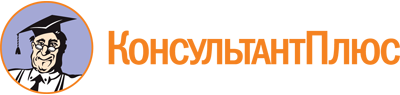 Постановление Президиума Правительства Республики Хакасия от 01.03.2024 N 62-п
"Об утверждении Плана мероприятий на 2024 - 2026 годы по реализации Стратегии государственной политики Российской Федерации в отношении российского казачества на 2021 - 2030 годы в Республике Хакасия"Документ предоставлен КонсультантПлюс

www.consultant.ru

Дата сохранения: 11.06.2024
 N п/пНаименование мероприятияСрок исполненияОтветственный исполнительНаправление реализации задачи Стратегии государственной политики Российской Федерации в отношении российского казачества на 2021 - 2030 годыЦелевой показательДокумент, подтверждающий исполнение12345671. Совершенствование механизма привлечения членов казачьих обществ к несению государственной или иной службы1. Совершенствование механизма привлечения членов казачьих обществ к несению государственной или иной службы1. Совершенствование механизма привлечения членов казачьих обществ к несению государственной или иной службы1. Совершенствование механизма привлечения членов казачьих обществ к несению государственной или иной службы1. Совершенствование механизма привлечения членов казачьих обществ к несению государственной или иной службы1. Совершенствование механизма привлечения членов казачьих обществ к несению государственной или иной службы1. Совершенствование механизма привлечения членов казачьих обществ к несению государственной или иной службы1.1Разработка и принятие нормативных правовых актов исполнительных органов Республики Хакасия и органов местного самоуправления по вопросам становления и развития государственной и иной службы российского казачестваПостоянноМинистерство национальной и территориальной политики Республики Хакасия (далее - Миннацполитики Хакасии) при участии заинтересованных исполнительных органов Республики Хакасия и органов местного самоуправления муниципальных образований (по согласованию), Саянского окружного казачьего общества (по согласованию)Совершенствование правовых основ привлечения российского казачества к несению государственной или иной службы, в том числе разработка правовых механизмов привлечения российского казачества к участию в территориальной оборонеКоличество разработанных нормативных правовых актовНормативные правовые акты исполнительных органов Республики Хакасия и органов местного самоуправления1.2Организация и проведение мероприятий, связанных с подготовкой и проведением призыва членов казачьих обществ на военную службу, направлением их для ее прохождения в соединения и воинские части, комплектуемые членами казачьих обществЕжегодноФедеральное казенное учреждение "Военный комиссариат Республики Хакасия" (далее - военный комиссариат Республики Хакасия) (по согласованию) при участии Саянского окружного казачьего общества (по согласованию)Расширение привлечения российского казачества к выполнению задач по обеспечению безопасности и обороноспособности Российской Федерации путем прохождения членами казачьих обществ военной службы в Вооруженных Силах Российской Федерации, других войсках, воинских формированиях и органахКоличество членов казачьих обществ, призванных и направленных для прохождения военной службы в казачьих воинских частяхЕжегодная информация в Миннацполитики Хакасии1.3Заключение членами казачьих обществ, пребывающих в запасе, контрактов на прохождение военной службы в Вооруженных Силах Российской ФедерацииПостоянноВоенный комиссариат Республики Хакасия (по согласованию) при участии Саянского окружного казачьего общества (по согласованию)Расширение привлечения российского казачества к выполнению задач по обеспечению безопасности и обороноспособности Российской Федерации путем прохождения членами казачьих обществ военной службы в Вооруженных Силах Российской Федерации, других войсках, воинских формированиях и органахКоличество членов казачьих обществ, пребывающих в запасе, заключивших контракты на прохождение военной службы в Вооруженных Силах Российской ФедерацииЕжегодная информация в Миннацполитики Хакасии1.4Заключение членами казачьих обществ, пребывающих в запасе, контрактов о пребывании в мобилизационном людском резервеПостоянноВоенный комиссариат Республики Хакасия (по согласованию) при участии Саянского окружного казачьего общества (по согласованию)Расширение привлечения российского казачества к выполнению задач по обеспечению безопасности и обороноспособности Российской Федерации путем прохождения членами казачьих обществ военной службы в Вооруженных Силах Российской Федерации, других войсках, воинских формированиях и органахКоличество членов казачьих обществ, пребывающих в запасе, заключивших контракты о пребывании в мобилизационном людском резерве Вооруженных Сил Российской ФедерацииЕжегодная информация в Миннацполитики Хакасии1.5Проведение мероприятий по вопросам военно-патриотического воспитания казачьей молодежиПостоянноВоенный комиссариат Республики Хакасия (по согласованию), Министерство образования и науки Республики Хакасия при участии Регионального отделения Общероссийской общественно-государственной организации "Добровольное общество содействия армии, авиации и флоту России" Республики Хакасия (по согласованию)Расширение привлечения российского казачества к выполнению задач по обеспечению безопасности и обороноспособности Российской Федерации путем прохождения членами казачьих обществ военной службы в Вооруженных Силах Российской Федерации, других войсках, воинских формированиях и органахКоличество проведенных мероприятий; количество человек, принявших участие в мероприятияхЕжегодная информация в Миннацполитики Хакасии1.6Привлечение членов казачьих обществ к несению военной службы в войсках национальной гвардии Российской ФедерацииЕжегодноУправление Федеральной службы войск национальной гвардии Российской Федерации по Республике Хакасия (по согласованию) при участии Саянского окружного казачьего общества (по согласованию)Расширение привлечения российского казачества к выполнению задач по обеспечению безопасности и обороноспособности Российской Федерации путем прохождения членами казачьих обществ военной службы в Вооруженных Силах Российской Федерации, других войсках, воинских формированиях и органахКоличество членов казачьих обществ, привлекаемых для прохождения военной службы в войска национальной гвардии Российской ФедерацииЕжегодная информация в Миннацполитики Хакасии1.7Призыв на военные сборы членов казачьих обществ, пребывающих в запасеЕжегодноВоенный комиссариат Республики Хакасия (по согласованию) при участии Саянского окружного казачьего общества (по согласованию)Обеспечение участия членов казачьих обществ, пребывающих в запасе, в ежегодных военных сборахКоличество членов казачьих обществ, пребывающих в запасе, призванных на военные сборыЕжегодная информация в Миннацполитики Хакасии1.8Первоначальная постановка на воинский учет казачьей молодежи в год достижения ими возраста 17 лет и старших возрастов, ранее не поставленных на воинский учетЕжегодноВоенный комиссариат Республики Хакасия (по согласованию) при участии Саянского окружного казачьего общества (по согласованию)Расширение привлечения российского казачества к выполнению задач по обеспечению безопасности и обороноспособности Российской Федерации путем прохождения членами казачьих обществ военной службы в Вооруженных Силах Российской Федерации, других войсках, воинских формированиях и органахКоличество человек из числа представителей казачьей молодежи казачьих обществ, поставленных на первоначальный воинский учетЕжегодная информация в Миннацполитики Хакасии1.9Мониторинг востребованности членов казачьих обществ на государственной и иной службе российского казачества, к которой привлекаются члены казачьих обществ, в соответствии с постановлением Правительства Российской Федерации от 26.02.2010 N 93 "О видах государственной или иной службы, к которой привлекаются члены хуторских, станичных, городских, районных (юртовых), окружных (отдельских) и войсковых казачьих обществ" (по каждому виду службы)ПостоянноУправление Министерства юстиции Российской Федерации по Республике Хакасия (далее - Управление Минюста России по РХ) (по согласованию) при участии заинтересованных территориальных органов федеральных органов исполнительной власти в Республике Хакасия (по согласованию), исполнительных органов Республики Хакасия и органов местного самоуправления муниципальных образований (по согласованию), Саянского окружного казачьего общества (по согласованию)Расширение привлечения российского казачества в соответствии с законодательством Российской Федерации к несению государственной или иной службы, к содействию государственным и муниципальным органам в осуществлении их полномочий, в том числе к участию:в охране общественного порядка;в мероприятиях по гражданской обороне;в мероприятиях по предупреждению и ликвидации чрезвычайных ситуаций и ликвидации последствий стихийных бедствий;в обеспечении пожарной безопасности, отработке совместных действий с пожарно-спасательными подразделениями, в том числе при проведении пожарно-тактических учений и занятий в рамках пожарно-спасательных гарнизонов;в мероприятиях по охране и защите лесов от пожаров и иного негативного воздействия, охране объектов животного мира, в других мероприятиях, направленных на обеспечение экологической безопасности, сохранение и восстановление природной среды;в мероприятиях, направленных на укрепление гражданского единства, гармонизацию межнациональных (межэтнических) отношений, профилактику экстремизма и предупреждение конфликтов на национальной и религиозной почве;в охране объектов культурного наследияКоличество членов казачьих обществ, привлекаемых территориальными органами федеральных органов исполнительной власти, исполнительными органами Республики Хакасия, органами местного самоуправления муниципальных образований к государственной и иной службе российского казачества (по каждому виду службы)Ежегодный доклад Управления Минюста России по РХ на заседании комиссии по делам казачества при Правительстве Республики Хакасия, ежегодная информация в Миннацполитики Хакасии1.10Привлечение членов казачьих обществ к охране общественного порядка в соответствии с принятыми членами казачьих обществ обязательствами по несению службыПостоянноМинистерство внутренних дел по Республике Хакасия (далее - МВД по РХ) (по согласованию) при участии исполнительных органов Республики Хакасия, органов местного самоуправления муниципальных образований (по согласованию), Саянского окружного казачьего общества (по согласованию)Расширение привлечения российского казачества в соответствии с законодательством Российской Федерации к несению государственной или иной службы, к содействию государственным и муниципальным органам в осуществлении их полномочий, в том числе к участию:в охране общественного порядка;в мероприятиях по гражданской обороне;в мероприятиях по предупреждению и ликвидации чрезвычайных ситуаций и ликвидации последствий стихийных бедствий;в обеспечении пожарной безопасности, отработке совместных действий с пожарно-спасательными подразделениями, в том числе при проведении пожарно-тактических учений и занятий в рамках пожарно-спасательных гарнизонов;в мероприятиях по охране и защите лесов от пожаров и иного негативного воздействия, охране объектов животного мира, в других мероприятиях, направленных на обеспечение экологической безопасности, сохранение и восстановление природной среды;в мероприятиях, направленных на укрепление гражданского единства, гармонизацию межнациональных (межэтнических) отношений, профилактику экстремизма и предупреждение конфликтов на национальной и религиозной почве;в охране объектов культурного наследияКоличество заключенных договоров (соглашений) казачьих обществ с исполнительными органами Республики Хакасия и органами местного самоуправления муниципальных образований; количество членов казачьих обществ, привлеченных к охране общественного порядкаЕжегодная информация в Миннацполитики Хакасии1.11Привлечение членов казачьих обществ к участию в мероприятиях по гражданской обороне в соответствии с принятыми членами казачьих обществ обязательствами по несению службыПостоянноГлавное управление Министерства Российской Федерации по делам гражданской обороны, чрезвычайным ситуациям и ликвидации последствий стихийных бедствий по Республике Хакасия (далее - Главное управление МЧС России по Республике Хакасия) (по согласованию) при участии исполнительных органов Республики Хакасия, органов местного самоуправления муниципальных образований (по согласованию), Саянского окружного казачьего общества (по согласованию)Расширение привлечения российского казачества в соответствии с законодательством Российской Федерации к несению государственной или иной службы, к содействию государственным и муниципальным органам в осуществлении их полномочий, в том числе к участию:в охране общественного порядка;в мероприятиях по гражданской обороне;в мероприятиях по предупреждению и ликвидации чрезвычайных ситуаций и ликвидации последствий стихийных бедствий;в обеспечении пожарной безопасности, отработке совместных действий с пожарно-спасательными подразделениями, в том числе при проведении пожарно-тактических учений и занятий в рамках пожарно-спасательных гарнизонов;в мероприятиях по охране и защите лесов от пожаров и иного негативного воздействия, охране объектов животного мира, в других мероприятиях, направленных на обеспечение экологической безопасности, сохранение и восстановление природной среды;в мероприятиях, направленных на укрепление гражданского единства, гармонизацию межнациональных (межэтнических) отношений, профилактику экстремизма и предупреждение конфликтов на национальной и религиозной почве;в охране объектов культурного наследияКоличество членов казачьих обществ, привлеченных к участию в мероприятиях по гражданской оборонеЕжегодная информация в Миннацполитики Хакасии1.12Привлечение членов казачьих обществ, входящих в состав добровольной пожарной охраны, к реализации мероприятий по предупреждению и ликвидации чрезвычайных ситуаций и ликвидации последствий стихийных бедствийПостоянноУправление по гражданской обороне, чрезвычайным ситуациям и пожарной безопасности Республики Хакасия (далее - Управление по ГО, ЧС и ПБ Республики Хакасия), Главное управление МЧС России по Республике Хакасия (по согласованию) при участии органов местного самоуправления муниципальных образований (по согласованию), Саянского окружного казачьего общества (по согласованию)Расширение привлечения российского казачества в соответствии с законодательством Российской Федерации к несению государственной или иной службы, к содействию государственным и муниципальным органам в осуществлении их полномочий, в том числе к участию:в охране общественного порядка;в мероприятиях по гражданской обороне;в мероприятиях по предупреждению и ликвидации чрезвычайных ситуаций и ликвидации последствий стихийных бедствий;в обеспечении пожарной безопасности, отработке совместных действий с пожарно-спасательными подразделениями, в том числе при проведении пожарно-тактических учений и занятий в рамках пожарно-спасательных гарнизонов;в мероприятиях по охране и защите лесов от пожаров и иного негативного воздействия, охране объектов животного мира, в других мероприятиях, направленных на обеспечение экологической безопасности, сохранение и восстановление природной среды;в мероприятиях, направленных на укрепление гражданского единства, гармонизацию межнациональных (межэтнических) отношений, профилактику экстремизма и предупреждение конфликтов на национальной и религиозной почве;в охране объектов культурного наследияКоличество членов казачьих обществ, привлеченных к участию в мероприятиях по предупреждению и ликвидации чрезвычайных ситуаций и ликвидации последствий стихийных бедствийЕжегодная информация в Миннацполитики Хакасии1.13Привлечение членов казачьих обществ к реализации мероприятий по обеспечению пожарной безопасности (тушение техногенных пожаров, тушение лесных и природных пожаров, участие в профилактических мероприятиях)ПостоянноГлавное управление МЧС России по Республике Хакасия (по согласованию), Управление по ГО, ЧС и ПБ Республики Хакасия при участии органов местного самоуправления муниципальных образований (по согласованию), Саянского окружного казачьего общества (по согласованию)Расширение привлечения российского казачества в соответствии с законодательством Российской Федерации к несению государственной или иной службы, к содействию государственным и муниципальным органам в осуществлении их полномочий, в том числе к участию:в охране общественного порядка;в мероприятиях по гражданской обороне;в мероприятиях по предупреждению и ликвидации чрезвычайных ситуаций и ликвидации последствий стихийных бедствий;в обеспечении пожарной безопасности, отработке совместных действий с пожарно-спасательными подразделениями, в том числе при проведении пожарно-тактических учений и занятий в рамках пожарно-спасательных гарнизонов;в мероприятиях по охране и защите лесов от пожаров и иного негативного воздействия, охране объектов животного мира, в других мероприятиях, направленных на обеспечение экологической безопасности, сохранение и восстановление природной среды;в мероприятиях, направленных на укрепление гражданского единства, гармонизацию межнациональных (межэтнических) отношений, профилактику экстремизма и предупреждение конфликтов на национальной и религиозной почве;в охране объектов культурного наследияКоличество членов казачьих обществ, участвующих в реализации мероприятий по обеспечению пожарной безопасностиЕжегодная информация в Миннацполитики Хакасии1.14Привлечение членов казачьих обществ, входящих в состав добровольной пожарной охраны, к отработке совместных действий с пожарно-спасательными подразделениями при проведении пожарно-тактических учений и занятий в рамках пожарно-спасательных гарнизоновПостоянноГлавное управление МЧС России по Республике Хакасия (по согласованию), Управление по ГО, ЧС и ПБ Республики Хакасия при участии органов местного самоуправления муниципальных образований (по согласованию), Саянского окружного казачьего общества (по согласованию)Расширение привлечения российского казачества в соответствии с законодательством Российской Федерации к несению государственной или иной службы, к содействию государственным и муниципальным органам в осуществлении их полномочий, в том числе к участию:в охране общественного порядка;в мероприятиях по гражданской обороне;в мероприятиях по предупреждению и ликвидации чрезвычайных ситуаций и ликвидации последствий стихийных бедствий;в обеспечении пожарной безопасности, отработке совместных действий с пожарно-спасательными подразделениями, в том числе при проведении пожарно-тактических учений и занятий в рамках пожарно-спасательных гарнизонов;в мероприятиях по охране и защите лесов от пожаров и иного негативного воздействия, охране объектов животного мира, в других мероприятиях, направленных на обеспечение экологической безопасности, сохранение и восстановление природной среды;в мероприятиях, направленных на укрепление гражданского единства, гармонизацию межнациональных (межэтнических) отношений, профилактику экстремизма и предупреждение конфликтов на национальной и религиозной почве;в охране объектов культурного наследияКоличество членов казачьих обществ, привлеченных к отработке совместных действий с пожарно-спасательными подразделениями при проведении пожарно-тактических учений и занятий в рамках пожарно-спасательных гарнизоновЕжегодная информация в Миннацполитики Хакасии1.15Привлечение членов казачьих обществ к участию в мероприятиях, направленных на обеспечение природоохранной деятельности и экологической безопасностиЕжегодноМинистерство природных ресурсов и экологии Республики Хакасия при участии заинтересованных территориальных органов федеральных органов исполнительной власти в Республике Хакасия (по согласованию), органов местного самоуправления муниципальных образований (по согласованию) и Саянского окружного казачьего общества (по согласованию)Расширение привлечения российского казачества в соответствии с законодательством Российской Федерации к несению государственной или иной службы, к содействию государственным и муниципальным органам в осуществлении их полномочий, в том числе к участию:в охране общественного порядка;в мероприятиях по гражданской обороне;в мероприятиях по предупреждению и ликвидации чрезвычайных ситуаций и ликвидации последствий стихийных бедствий;в обеспечении пожарной безопасности, отработке совместных действий с пожарно-спасательными подразделениями, в том числе при проведении пожарно-тактических учений и занятий в рамках пожарно-спасательных гарнизонов;в мероприятиях по охране и защите лесов от пожаров и иного негативного воздействия, охране объектов животного мира, в других мероприятиях, направленных на обеспечение экологической безопасности, сохранение и восстановление природной среды;в мероприятиях, направленных на укрепление гражданского единства, гармонизацию межнациональных (межэтнических) отношений, профилактику экстремизма и предупреждение конфликтов на национальной и религиозной почве;в охране объектов культурного наследияКоличество членов казачьих обществ, привлеченных к участию в мероприятиях, направленных на обеспечение природоохранной деятельности и экологической безопасностиЕжегодная информация в Миннацполитики Хакасии1.16Привлечение членов казачьих обществ к участию в мероприятиях по профилактике немедицинского потребления наркотических средств и психотропных веществ среди подростков и молодежиЕжегодноМВД по РХ (по согласованию) при участии Саянского окружного казачьего общества (по согласованию)Обеспечение использования потенциала российского казачества в деятельности по профилактике немедицинского потребления наркотических средств и психотропных веществКоличество членов казачьих обществ, привлеченных к участию в мероприятиях по профилактике немедицинского потребления наркотических средств и психотропных веществ среди подростков и молодежиЕжегодная информация в Миннацполитики Хакасии1.17Участие в реализации мероприятий по развитию системы непрерывного образования казачества России, организация деятельности кадетских казачьих классов в общеобразовательных организациях Республики ХакасияПостоянноМинистерство образования и науки Республики Хакасия при участии органов местного самоуправления муниципальных образований (по согласованию)Содействие развитию системы кадрового обеспечения казачьих обществ в целях повышения эффективности несения членами казачьих обществ государственной и иной службы, в том числе: формирование единой системы управления кадрами казачьих обществ, включая создание кадрового резерва;содействие развитию системы подготовки кадров для казачьих обществ;содействие целевому обучению казаков с обязательством прохождения ими государственной или муниципальной службы после окончания обучения в течение определенного срока;обеспечение усиления мер противодействия коррупции в казачьих обществах, иных объединениях казаков; совершенствование порядка утверждения атаманов, присвоения чинов;совершенствование геральдического и наградного обеспечения деятельности казачьих обществ, в том числе создание и ведение геральдического регистра Всероссийского казачьего обществаКоличество членов казачьих обществ, прошедших подготовку в системе непрерывного образования казачества РоссииЕжегодная информация в Миннацполитики Хакасии1.18Формирование кадрового резерва из числа членов казачьих обществ, в том числе кадрового резерва из числа участников молодежных казачьих объединений, и осуществление учета таких лицПостоянноСаянское окружное казачье общество (по согласованию)Содействие развитию системы кадрового обеспечения казачьих обществ в целях повышения эффективности несения членами казачьих обществ государственной или иной службы, в том числе:формирование единой системы управления кадрами казачьих обществ, включая создание кадрового резерва;содействие развитию системы подготовки кадров для казачьих обществ;содействие целевому обучению казаков с обязательством прохождения ими государственной или муниципальной службы после окончания обучения в течение определенного срока;обеспечение усиления мер противодействия коррупции в казачьих обществах, иных объединениях казаков;совершенствование порядка утверждения атаманов, присвоения чинов;совершенствование геральдического и наградного обеспечения деятельности казачьих обществ, в том числе создание и ведение геральдического регистра Всероссийского казачьего обществаКоличество членов казачьих обществ, включенных в кадровый резерв;количество участников молодежных казачьих объединений, включенных в кадровый резервЕжегодная информация в Миннацполитики Хакасии2. Поддержка взаимодействия между казачьими обществами и иными объединениями казаков2. Поддержка взаимодействия между казачьими обществами и иными объединениями казаков2. Поддержка взаимодействия между казачьими обществами и иными объединениями казаков2. Поддержка взаимодействия между казачьими обществами и иными объединениями казаков2. Поддержка взаимодействия между казачьими обществами и иными объединениями казаков2. Поддержка взаимодействия между казачьими обществами и иными объединениями казаков2. Поддержка взаимодействия между казачьими обществами и иными объединениями казаков2.1Участие в проведении Всероссийского семинара-совещания "Российское казачество"ЕжегодноМиннацполитики Хакасии при участии заинтересованных исполнительных органов Республики Хакасия, органов местного самоуправления муниципальных образований (по согласованию), Саянского окружного казачьего общества и иных объединений казаков (по согласованию)Информационная и методическая поддержка сотрудничества между казачьими обществами и иными объединениями казаков, в том числе направленная на заключение договоров (соглашений) о взаимодействии между казачьими обществами и иными объединениями казаков в целях организации такого сотрудничестваКоличество участников семинара-совещанияЕжегодная информация в Миннацполитики Хакасии2.2Участие в проведении Всемирного конгресса казаков2026 годМиннацполитики Хакасии, Саянское окружное казачье общество (по согласованию)Информационная и методическая поддержка сотрудничества между казачьими обществами и иными объединениями казаков, в том числе направленная на заключение договоров (соглашений) о взаимодействии между казачьими обществами и иными объединениями казаков в целях организации такого сотрудничестваКоличество участников конгрессаЕжегодная информация в Миннацполитики Хакасии2.3Организация и проведение методических семинаров и консультаций по вопросам участия казачьих обществ в конкурсах для получения грантов в сфере межнациональных отношений, образования и культурыЕжегодноМиннацполитики Хакасии, Министерство образования и науки Республики Хакасия, Министерство культуры Республики Хакасия, Саянское окружное казачье общество (по согласованию)Содействие проведению совместных мероприятий казачьих обществ и иных объединений казаков, направленных на реализацию образовательных программ и проектов по сохранению и развитию культуры и традиций российского казачестваКоличество методических семинаров, количество участников семинаровЕжегодная информация в Миннацполитики Хакасии2.4Взаимодействие казачьих обществ с Государственным фондом поддержки участников специальной военной операции "Защитники Отечества" по вопросам организации и оказания поддержки и помощи ветеранам боевых действий и иным лицам, принимавшим участие (содействовавшим выполнению задач) в специальной военной операции, из числа казаков и членам их семейПостоянноСаянское окружное казачье общество (по согласованию) при участии Министерства труда и социальной защиты Республики ХакасияСодействие реализации совместных социально ориентированных проектов, направленных на консолидацию российского казачества, в том числе связанных с возрождением станиц, хуторов и других мест исторического проживания российского казачества, устройством в семьи казаков детей-сирот и детей, оставшихся без попечения родителейКоличество обращений от членов казачьих обществЕжегодная информация в Миннацполитики Хакасии2.5Оказание гуманитарной помощи членам казачьих обществ и иным объединениям казаков, участвующим (содействующим) в выполнении задач, возложенных на Вооруженные Силы Российской Федерации в период проведения специальной военной операцииПостоянноСаянское окружное казачье общество, иные объединения казаков (по согласованию) при участии заинтересованных территориальных органов федеральных органов исполнительной власти в Республике Хакасия (по согласованию), исполнительных органов Республики Хакасия, органов местного самоуправления муниципальных образований (по согласованию)Содействие реализации совместных социально ориентированных проектов, направленных на консолидацию российского казачества, в том числе связанных с возрождением станиц, хуторов и других мест исторического проживания российского казачества, устройством в семьи казаков детей-сирот и детей, оставшихся без попечения родителейКоличество членов казачьих обществ, которым оказана помощьЕжегодная информация в Миннацполитики Хакасии2.6Оказание помощи семьям членов казачьих обществ и иным объединениям казаков, тяжелораненых или погибших в ходе проведения специальной военной операцииПостоянноСаянское окружное казачье общество, иные объединения казаков (по согласованию) при участии заинтересованных территориальных органов федеральных органов исполнительной власти в Республике Хакасия (по согласованию), исполнительных органов Республики Хакасия, органов местного самоуправления муниципальных образований (по согласованию)Содействие реализации совместных социально ориентированных проектов, направленных на консолидацию российского казачества, в том числе связанных с возрождением станиц, хуторов и других мест исторического проживания российского казачества, устройством в семьи казаков детей-сирот и детей, оставшихся без попечения родителейКоличество семей казаков, которым оказана помощьЕжегодная информация в Миннацполитики Хакасии3. Содействие воспитанию подрастающего поколения в духе патриотизма, гражданской ответственности и готовности к служению Отечеству с опорой на духовно-нравственные основы и ценности российского казачества, обеспечение участия российского казачества в реализации государственной молодежной политики3. Содействие воспитанию подрастающего поколения в духе патриотизма, гражданской ответственности и готовности к служению Отечеству с опорой на духовно-нравственные основы и ценности российского казачества, обеспечение участия российского казачества в реализации государственной молодежной политики3. Содействие воспитанию подрастающего поколения в духе патриотизма, гражданской ответственности и готовности к служению Отечеству с опорой на духовно-нравственные основы и ценности российского казачества, обеспечение участия российского казачества в реализации государственной молодежной политики3. Содействие воспитанию подрастающего поколения в духе патриотизма, гражданской ответственности и готовности к служению Отечеству с опорой на духовно-нравственные основы и ценности российского казачества, обеспечение участия российского казачества в реализации государственной молодежной политики3. Содействие воспитанию подрастающего поколения в духе патриотизма, гражданской ответственности и готовности к служению Отечеству с опорой на духовно-нравственные основы и ценности российского казачества, обеспечение участия российского казачества в реализации государственной молодежной политики3. Содействие воспитанию подрастающего поколения в духе патриотизма, гражданской ответственности и готовности к служению Отечеству с опорой на духовно-нравственные основы и ценности российского казачества, обеспечение участия российского казачества в реализации государственной молодежной политики3. Содействие воспитанию подрастающего поколения в духе патриотизма, гражданской ответственности и готовности к служению Отечеству с опорой на духовно-нравственные основы и ценности российского казачества, обеспечение участия российского казачества в реализации государственной молодежной политики3.1Обеспечение информационной и методической поддержки образовательных организаций, реализующих образовательные программы с учетом культурно-исторических традиций и ценностей российского казачестваПостоянноСаянское окружное казачье общество, иные объединения казаков (по согласованию) при участии Министерства образования и науки Республики Хакасия, военного комиссариата Республики Хакасия (по согласованию)Поддержка деятельности образовательных организаций, реализующих образовательные программы с учетом культурно-исторических традиций и ценностей российского казачества, в том числе деятельности по подготовке педагогических кадровКоличество проведенных мероприятий, количество участниковЕжегодная информация в Миннацполитики Хакасии3.2Участие казачьих обществ и иных объединений казаков совместно с подразделениями Вооруженных Сил Российской Федерации и других войск в военных парадах и прохождениях войск торжественным маршемЕжегодноСаянское окружное казачье общество, иные объединения казаков (по согласованию), военный комиссариат Республики Хакасия (по согласованию) при участии заинтересованных территориальных органов федеральных органов исполнительной власти в Республике Хакасия (по согласованию)Осуществление мероприятий, посвященных памятным датам истории России, дням славы русского оружия - дням воинской славы, иным датам, связанным с военной историей российского казачестваКоличество членов Саянского казачьего общества и иных объединений казаков, принявших участие в военных парадах и прохождениях войск торжественным маршемЕжегодная информация в Миннацполитики Хакасии3.3Проведение совместных с казачьими обществами и иными объединениями казаков, в том числе в образовательных организациях республики, мероприятий, посвященных памятным датам истории России, дням славы русского оружия - дням воинской славы, иным датам, связанным с военной историей российского казачестваЕжегодноМинистерство культуры Республики Хакасия, Министерство образования и науки Республики Хакасия, военный комиссариат Республики Хакасия (по согласованию), Абаканская Епархия Русской Православной церкви (по согласованию), Саянское окружное казачье общество, иные объединения казаков (по согласованию)Осуществление мероприятий, посвященных памятным датам истории России, дням славы русского оружия - дням воинской славы, иным датам, связанным с военной историей российского казачестваКоличество участников мероприятийЕжегодная информация в Миннацполитики Хакасии3.4Привлечение казачьей молодежи и членов казачьих обществ к проведению молодежно-патриотической акции "День призывника"ЕжегодноВоенный комиссариат Республики Хакасия (по согласованию) при участии исполнительных органов Республики Хакасия, органов местного самоуправления муниципальных образований (по согласованию), Саянского окружного казачьего общества, иных объединений казаков (по согласованию)Проведение мероприятий, направленных на повышение престижа государственной службы среди казачьей молодежиКоличество членов казачьих обществ, привлеченных к проведению акцииЕжегодная информация в Миннацполитики Хакасии3.5Участие команд Республики Хакасия во Всероссийской военно-спортивной игре "Казачий сполох"ЕжегодноМинистерство образования и науки Республики Хакасия, Миннацполитики Хакасии при участии органов местного самоуправления муниципальных образований (по согласованию) и Саянского окружного казачьего общества и иных казачьих обществ (по согласованию)Содействие популяризации физической культуры и спорта среди российского казачества, организации проведения регулярных физкультурных мероприятий и соревнований всех уровней, направленных на физическое развитие казачьей молодежи, привлечению российского казачества к участию в мероприятиях по реализации Всероссийского физкультурно-спортивного комплекса "Готов к труду и обороне" (ГТО)Количество человек, принявших участие в военно-спортивной игреЕжегодная информация в Миннацполитики Хакасии3.6Проведение физкультурных и спортивных мероприятий с участием казачьей молодежиПостоянноМинистерство физической культуры и спорта Республики Хакасия при участии Саянского окружного казачьего общества и иных объединений казаков (по согласованию)Содействие популяризации физической культуры и спорта среди российского казачества, организации проведения регулярных физкультурных мероприятий и соревнований всех уровней, направленных на физическое развитие казачьей молодежи, привлечению российского казачества к участию в мероприятиях по реализации Всероссийского физкультурно-спортивного комплекса "Готов к труду и обороне" (ГТО)Количество проведенных мероприятий; количество участников мероприятийЕжегодная информация в Миннацполитики Хакасии3.7Обеспечение участия казачьей молодежи во Всероссийской спартакиаде допризывной казачьей молодежиЕжегодноМинистерство образования и науки Республики Хакасия при участии исполнительных органов Республики Хакасия и Саянского окружного казачьего общества, иных объединений казаков (по согласованию)Содействие популяризации физической культуры и спорта среди российского казачества, организации проведения регулярных физкультурных мероприятий и соревнований всех уровней, направленных на физическое развитие казачьей молодежи, привлечению российского казачества к участию в мероприятиях по реализации Всероссийского физкультурно-спортивного комплекса "Готов к труду и обороне" (ГТО)Количество участников спартакиадыЕжегодная информация в Миннацполитики Хакасии3.8Участие в проведении историко-документальной выставки в рамках проекта "История казачества в истории России"ЕжегодноМинистерство культуры Республики Хакасия при участии Абаканской Епархии Русской Православной церкви (по согласованию), Саянского окружного казачьего общества, иных объединений казаков (по согласованию)Содействие научному изучению истории российского казачества, противодействие фальсификации страниц истории России, связанных с российским казачествомКоличество посетителей выставкиЕжегодная информация в Миннацполитики Хакасии3.9Участие во Всероссийской научно-практической конференции в рамках проекта "История казачества в истории России"ЕжегодноМиннацполитики Хакасии, Министерство образования и науки Республики Хакасия при участии Абаканской Епархии Русской Православной церкви (по согласованию), Саянского окружного казачьего общества, иных объединений казаков (по согласованию)Содействие научному изучению истории российского казачества, противодействие фальсификации страниц истории России, связанных с российским казачествомКоличество участников конференцииЕжегодная информация в Миннацполитики Хакасии3.10Участие в Евразийском форуме казачьей молодежи "Казачье единство"ЕжегодноМиннацполитики Хакасии, Министерство образования и науки Республики Хакасия при участии Абаканской Епархии Русской Православной церкви (по согласованию), Саянского окружного казачьего общества, иных объединений казаков (по согласованию)Содействие личностному и профессиональному развитию руководителей и лидеров казачьих молодежных организацийКоличество участников форумаЕжегодная информация в Миннацполитики Хакасии3.11Оказание содействия участию казачьих обществ и иных объединений казаков, реализующих социально ориентированные проекты, в конкурсах на получение грантов Президента Российской Федерации и иных грантов, предоставляемых исполнительными органами Республики Хакасия и органами местного самоуправления муниципальных образованийПостоянноМиннацполитики Хакасии при участии заинтересованных исполнительных органов Республики Хакасия, органов местного самоуправления муниципальных образований (по согласованию), Саянского окружного казачьего общества и иных объединений казаков (по согласованию)Привлечение казачьих обществ и иных объединений казаков к участию в конкурсах на предоставление грантов Президента Российской Федерации и иных грантов, предоставляемых из средств федерального бюджета, бюджета Республики Хакасия и бюджетов муниципальных образований, в целях поддержки социально ориентированных инициатив казачьих обществ и иных объединений казаковКоличество заявок, поданных для участия в конкурсах; количество заявок, получивших поддержкуЕжегодная информация в Миннацполитики Хакасии3.12Проведение смотра-конкурса на звание "Лучший казачий кадетский класс"ЕжегодноМинистерство образования и науки Республики Хакасия, Миннацполитики Хакасии, военный комиссариат Республики Хакасия (по согласованию), Министерство физической культуры и спорта Республики Хакасия, Саянское окружное казачье общество, иные объединения казаков (по согласованию)Проведение мероприятий, направленных на повышение престижа государственной службы среди казачьей молодежиКоличество участников смотра-конкурсаЕжегодная информация в Миннацполитики Хакасии3.13Оказание содействия созданию и развитию казачьих молодежных центров военно-патриотического воспитания и подготовки казачьей молодежи к военной службеЕжегодноМинистерство образования и науки Республики Хакасия, Миннацполитики Хакасии при участии заинтересованных органов местного самоуправления муниципальных образований (по согласованию), Саянского окружного казачьего общества и иных объединений казаков (по согласованию)Содействие казачьим молодежным центрам в осуществлении ими деятельности, направленной на развитие казачьих военно-патриотических и военно-спортивных лагерей, а также деятельности по военно-патриотическому воспитанию казачьей молодежи на основе культурно-исторических традиций и ценностей российского казачестваКоличество мероприятий, при проведении которых было оказано содействиеЕжегодная информация в Миннацполитики Хакасии3.14Привлечение казачьей молодежи к участию в мероприятиях Всероссийской форумной кампании и Всероссийском конкурсе молодежных проектовЕжегодноМинистерство образования и науки Республики Хакасия при участии исполнительных органов Республики Хакасия, органов местного самоуправления муниципальных образований (по согласованию), Саянского окружного казачьего общества, иных объединений казаков (по согласованию)Привлечение казачьих молодежных организаций к участию в мероприятиях по реализации государственной молодежной политики Российской ФедерацииКоличество организованных мероприятий, количество поддержанных проектовЕжегодная информация в Миннацполитики Хакасии3.15Участие во Всероссийском форуме (слете) казачьей молодежиЕжегодноМиннацполитики Хакасии, Министерство образования и науки Республики Хакасия при участии Саянского окружного казачьего общества, иных объединений казаков (по согласованию)Привлечение казачьих молодежных организаций к участию в мероприятиях по реализации государственной молодежной политики Российской ФедерацииКоличество человек, принявших участие в мероприятииЕжегодная информация в Миннацполитики Хакасии3.16Участие в реализации мероприятий по популяризации наследия российского казачества, сохранению и поддержанию историко-культурных объектовПостоянноГосударственная инспекция по охране объектов культурного наследия Республики Хакасия, Министерство культуры Республики Хакасия, Миннацполитики Хакасии, Министерство образования и науки Республики Хакасия при участии Саянского окружного казачьего общества, иных объединений казаков (по согласованию)Содействие российскому казачеству в проведении патриотических акций, в том числе связанных с обустройством памятников и мест захоронения воинов, погибших при защите Отечества; содействие популяризации исторических мест, связанных с подвигами казаков - защитников Отечества, разработке туристских маршрутов по этим местам в целях сохранения исторической памяти и патриотического воспитания граждан Российской ФедерацииКоличество человек, принявших участие в мероприятияхЕжегодная информация в Миннацполитики Хакасии4. Содействие сохранению и развитию культуры российского казачества4. Содействие сохранению и развитию культуры российского казачества4. Содействие сохранению и развитию культуры российского казачества4. Содействие сохранению и развитию культуры российского казачества4. Содействие сохранению и развитию культуры российского казачества4. Содействие сохранению и развитию культуры российского казачества4. Содействие сохранению и развитию культуры российского казачества4.1Проведение республиканского фольклорного фестиваля-конкурса "Казачий круг"ЕжегодноМинистерство культуры Республики Хакасия, Миннацполитики Хакасии при участии органов местного самоуправления муниципальных образований (по согласованию), Саянского окружного казачьего общества и иных объединений казаков (по согласованию)Поддержка деятельности, направленной на сохранение и развитие казачьей культуры, в том числе деятельности по проведению фестивалей, конкурсов, семинаров-практикумов, мастер-классов, концертов, гастролей творческих казачьих коллективов, выставок, фольклорно-этнографических экспедиций и других мероприятийКоличество участников конкурса; количество зрителейЕжегодная информация в Миннацполитики Хакасии4.2Поддержка мероприятий в сфере культуры российского казачестваЕжегодноМинистерство культуры Республики Хакасия при участии органов местного самоуправления муниципальных образований (по согласованию), Саянского окружного казачьего общества и иных объединений казаков (по согласованию)Поддержка деятельности, направленной на сохранение и развитие казачьей культуры, в том числе деятельности по проведению фестивалей, конкурсов, семинаров-практикумов, мастер-классов, концертов, гастролей творческих казачьих коллективов, выставок, фольклорно-этнографических экспедиций и других мероприятийКоличество мероприятий; количество участниковЕжегодная информация в Миннацполитики Хакасии4.3Привлечение творческих казачьих коллективов и исполнителей к участию в культурно-просветительских проектах, информационно-агитационных акциях и других мероприятияхПостоянноМинистерство культуры Республики Хакасия при участии органов местного самоуправления муниципальных образований (по согласованию), Саянского окружного казачьего общества и иных объединений казаков (по согласованию)Содействие расширению участия творческих казачьих коллективов в мероприятиях, направленных на укрепление единства российской нации, сохранение и развитие культуры народов Российской ФедерацииКоличество мероприятийЕжегодная информация в Миннацполитики Хакасии4.4Поддержка центров казачьей культурыПостоянноМинистерство культуры Республики Хакасия, Миннацполитики Хакасии при участии органов местного самоуправления муниципальных образований (по согласованию), Саянского окружного казачьего общества и иных объединений казаков (по согласованию)Развитие центров казачьей культурыКоличество центров казачьей культурыЕжегодная информация в Миннацполитики Хакасии4.5Организация выступлений казачьих творческих коллективов и исполнителей перед личным составом комплектуемых членами казачьих обществ воинских частей, добровольческих формирований в составе Вооруженных Сил Российской ФедерацииПостоянноВоенный комиссариат Республики Хакасия (по согласованию), Министерство культуры Республики Хакасия при участии Саянского окружного казачьего общества и иных объединений казаков (по согласованию)Содействие привлечению творческих казачьих коллективов - носителей самобытной казачьей культуры к участию в современных культурно-просветительских проектах, информационно-агитационных акциях и других мероприятияхКоличество мероприятийЕжегодная информация в Миннацполитики Хакасии4.6Мониторинг состояния казачьей культуры в Республике ХакасияЕжегодноМинистерство культуры Республики Хакасия при участии Саянского окружного казачьего общества и иных объединений казаков (по согласованию)Оказание организационной, информационной, консультативной, методической поддержки деятельности казачьих обществ и иных объединений казаков в сфере культурыКоличество творческих коллективов; количество участников; количество мероприятий; количество центров казачьей культурыЕжегодная информация в Миннацполитики Хакасии4.7Проведение республиканского фестиваля казачьего творчества "День матери-казачки"ЕжегодноМиннацполитики Хакасии, Министерство культуры Республики Хакасия при участии органов местного самоуправления муниципальных образований (по согласованию), Саянского окружного казачьего общества и иных объединений казаков (по согласованию)Поддержка деятельности, направленной на сохранение и развитие казачьей культуры, в том числе деятельности по проведению фестивалей, конкурсов, семинаров-практикумов, мастер-классов, концертов, гастролей творческих казачьих коллективов, выставок, фольклорно-этнографических экспедиций и других мероприятийКоличество участников мероприятийЕжегодная информация в Миннацполитики Хакасии5. Поддержка социально-экономического развития российского казачества5. Поддержка социально-экономического развития российского казачества5. Поддержка социально-экономического развития российского казачества5. Поддержка социально-экономического развития российского казачества5. Поддержка социально-экономического развития российского казачества5. Поддержка социально-экономического развития российского казачества5. Поддержка социально-экономического развития российского казачества5.1Мониторинг мер государственной поддержки казачьих обществ и иных объединений казаков в рамках законодательства Российской ФедерацииЕжегодноМиннацполитики Хакасии, Министерство экономического развития Республики Хакасия при участии заинтересованных территориальных органов федеральных органов исполнительной власти в Республике Хакасия (по согласованию), исполнительных органов Республики Хакасия, органов местного самоуправления муниципальных образований (по согласованию), Саянского окружного казачьего общества и иных объединений казаков (по согласованию)Привлечение казачьих обществ и иных объединений казаков к реализации государственных и муниципальных программ и проектов-Ежегодная информация в Миннацполитики Хакасии5.2Содействие привлечению частных охранных организаций, учрежденных казачьими обществами, к обеспечению охраны объектов социальной сферы различных форм собственностиПостоянноСаянское окружное казачье общество (по согласованию) при участии Министерства труда и социальной защиты Республики Хакасия, Министерства образования и науки Республики Хакасия, Министерства здравоохранения Республики Хакасия, органов местного самоуправления муниципальных образований (по согласованию)Содействие привлечению частных охранных организаций, учрежденных казачьими обществами, к обеспечению охраны объектов социальной сферы различных форм собственностиКоличество частных охранных организаций, учрежденных казачьими обществами, к обеспечению охраны объектов социальной сферы различных форм собственностиЕжегодная информация в Миннацполитики Хакасии5.3Информирование членов казачьих обществ о действующих мерах поддержки в сфере сельскохозяйственного производства, а также в других сферах хозяйственной и иной приносящей доход деятельности, предоставляемой исполнительными органами Республики ХакасияПостоянноМинистерство сельского хозяйства и продовольствия Республики Хакасия, Министерство экономического развития Республики Хакасия при участии Саянского окружного казачьего общества (по согласованию)Оказание казачьим обществам и иным объединениям казаков информационной, научной и методической поддержки по вопросам развития экономических условий их деятельности, в том числе деятельности в сфере сельскохозяйственного производства, а также в других сферах хозяйственной и иной приносящей доход деятельностиКоличество информационных материаловЕжегодная информация в Миннацполитики Хакасии6. Поддержка международного сотрудничества российского казачества, развития международных контактов российского казачества с казаками - соотечественниками, проживающими за рубежом6. Поддержка международного сотрудничества российского казачества, развития международных контактов российского казачества с казаками - соотечественниками, проживающими за рубежом6. Поддержка международного сотрудничества российского казачества, развития международных контактов российского казачества с казаками - соотечественниками, проживающими за рубежом6. Поддержка международного сотрудничества российского казачества, развития международных контактов российского казачества с казаками - соотечественниками, проживающими за рубежом6. Поддержка международного сотрудничества российского казачества, развития международных контактов российского казачества с казаками - соотечественниками, проживающими за рубежом6. Поддержка международного сотрудничества российского казачества, развития международных контактов российского казачества с казаками - соотечественниками, проживающими за рубежом6. Поддержка международного сотрудничества российского казачества, развития международных контактов российского казачества с казаками - соотечественниками, проживающими за рубежом6.1Привлечение членов казачьих обществ к участию в мероприятиях в сфере приграничного сотрудничества, а также в мероприятиях, направленных на развитие межкультурных обменов с сопредельными государствамиПостоянноСаянское окружное казачье общество, иные объединения казаков (по согласованию) при участии заинтересованных исполнительных органов Республики ХакасияПривлечение российского казачества к участию в мероприятиях в сфере приграничного сотрудничества, а также в мероприятиях, направленных на развитие межкультурных обменов с сопредельными государствамиКоличество мероприятий; количество участниковЕжегодная информация в Миннацполитики Хакасии7. Совершенствование информационного обеспечения взаимодействия органов государственной власти и органов местного самоуправления с казачьими обществами, расширения информирования общественности о деятельности российского казачества7. Совершенствование информационного обеспечения взаимодействия органов государственной власти и органов местного самоуправления с казачьими обществами, расширения информирования общественности о деятельности российского казачества7. Совершенствование информационного обеспечения взаимодействия органов государственной власти и органов местного самоуправления с казачьими обществами, расширения информирования общественности о деятельности российского казачества7. Совершенствование информационного обеспечения взаимодействия органов государственной власти и органов местного самоуправления с казачьими обществами, расширения информирования общественности о деятельности российского казачества7. Совершенствование информационного обеспечения взаимодействия органов государственной власти и органов местного самоуправления с казачьими обществами, расширения информирования общественности о деятельности российского казачества7. Совершенствование информационного обеспечения взаимодействия органов государственной власти и органов местного самоуправления с казачьими обществами, расширения информирования общественности о деятельности российского казачества7. Совершенствование информационного обеспечения взаимодействия органов государственной власти и органов местного самоуправления с казачьими обществами, расширения информирования общественности о деятельности российского казачества7.1Участие в реализации мероприятий по развитию электронной библиотеки казачества на платформе федеральной государственной информационной системы "Национальная электронная библиотека"ПостоянноМинистерство культуры Республики Хакасия при участии исполнительных органов Республики Хакасия, Саянского окружного казачьего общества и иных объединений казаков (по согласованию)Обеспечение разработки механизмов поддержки межведомственных информационных проектов, направленных на ознакомление общества с деятельностью российского казачества (экспозиции, выставки, создание электронной библиотеки казачества и другие подобные проекты), а также развитие этнотуризмаКоличество оцифрованных документов; количество приобретенных авторских правЕжегодная информация в Миннацполитики Хакасии7.2Организация и проведение мероприятий по популяризации деятельности казачества среди молодежиЕжегодноСаянское окружное казачье общество, иные объединения казаков (по согласованию) при участии заинтересованных территориальных органов федеральных органов исполнительной власти в Республике Хакасия (по согласованию), исполнительных органов Республики Хакасия, молодежных организаций (по согласованию)Содействие популяризации деятельности российского казачества, формированию благоприятного отношения к этой деятельности в обществеКоличество мероприятий; количество участников из числа молодежиЕжегодная информация в Миннацполитики Хакасии7.3Информационное сопровождение реализации Стратегии государственной политики Российской Федерации в отношении российского казачества на 2021 - 2030 годыПостоянноМиннацполитики Хакасии, Аппарат Главы Республики Хакасия - Председателя Правительства Республики Хакасия и Правительства Республики Хакасия при участии заинтересованных территориальных органов федеральных органов исполнительной власти в Республике Хакасия (по согласованию), исполнительных органов Республики Хакасия, органов местного самоуправления муниципальных образований (по согласованию), Саянского окружного казачьего общества и иных объединений казаков (по согласованию)Содействие популяризации деятельности российского казачества, формированию благоприятного отношения к этой деятельности в обществеКоличество публикаций в средствах массовой информации и информационно-телекоммуникационной сети "Интернет"Ежегодная информация в Миннацполитики Хакасии